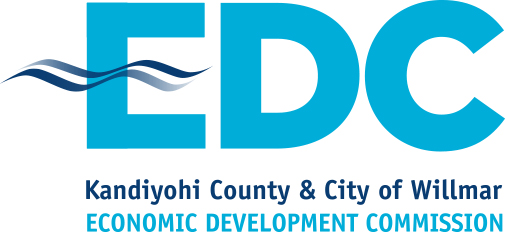 CARES Pandemic Relief (CPR)Grant Applicationfor Nonprofit OrganizationsApproved 7/24/2020Applicant InformationLegal Name of the Nonprofit Organization, including assumed name, if any: __________________________________________________________________________________________________________________________Funding InformationEligible applicants may request up to $50,000 in CPR Grant assistance based upon need. Actual grant award will be based on number of employees, number of people served, urgency of needs addressed, COVID-19 organizational response and available funding (see attached scoring criteria).Completed applications must be received by the EDC by 5:00 p.m. on October 23, 2020 to be considered.  Applications will be considered and acted on by the EDC’s Finance Committee/County Board.The status of the data supplied for CARES Act funding will be governed by MN Statute 13.591.  Eligible ApplicantsNonprofit organizations that can demonstrate a loss of income or increase in demand for services due to COVID-19 or can make an impact for individuals or the community in response to COVID-19.   Nonprofits with up to 100 employees (Full Time Equivalents, FTEs).    All eligible applicants must have a physical location in Kandiyohi County and serve the residents of Kandiyohi County.  Nonprofits may have a larger service area, but the resources awarded in this program are intended for services in Kandiyohi County.All eligible applicants must be registered with the Minnesota Secretary of State and have been operating since March 1, 2019.Nonprofits are eligible to apply for CPR funding from only one local unit of government. Ineligible ApplicantsReligious organizations for religious purposes are not eligible.Lobbying groups and political organizations.Organizations that restrict activity based on ethnicity, gender, orientation or ability.  Application RequirementsThe CPR Grant application must be completed in its entirety by the applicant and submitted to the EDC Office located at 222 20th Street SE, P.O. Box 1783, Willmar, MN 56201; or submitted electronically to edc@kandiyohi.com by October 23, 2020, in order to be considered.                            A copy of the IRS nonprofit determination letter.The most recent federal 990 tax return filed by the business (first six pages are sufficient).Income/expense statements for the first six months of 2019 and the first six months of 2020 (see attached template).  If the financials fail to show loss/impact of loss, please explain with additional documentation.  Grant recipients agree to provide documentation of how funds were spent within 60 days following grant disbursal (see attached form).A copy of the nonprofit’s current filing with the Minnesota Secretary of State Office.  Other items as requested by the review committee. AUTHORIZATION FOR RELEASE OF INFORMATION & ACKNOWLEDGEMENTSI declare that the information provided in this application and on the accompanying exhibits is true and complete to the best of my knowledge.  I understand that The Kandiyohi County and City of Willmar Economic Development Commission (EDC) has the right to verify any information contained in this application and may contact any individuals and agencies involved and that the EDC reserves the right to make modifications to the program in response to community need and available funds.Signature/Title of Applicant: ___________________________________________Date:  ___________Signature/Title of Applicant: ___________________________________________Date:  ___________The EDC, along with the Kandiyohi County Board of Commissioners, retain final authority to determine if a nonprofit organization is eligible or not, whether to approve a grant or not, and the grant amount.For questions, call 320-235-7370 or toll free 866-665-4556 or email edc@kandiyohi.com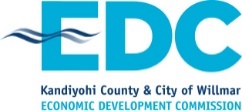 CARES Act Payments to the County, Cities and Townships in Kandiyohi CountyDistribution of funds for small businesses and nonprofits in Kandiyohi CountyGovernmental entities within Kandiyohi County have received CARES Act funding from the federal government through allocations made by Governor Walz.  In Kandiyohi County, 9 cities and 22 townships, in addition to the County, have received funds to disburse.  A portion of the funds may be utilized to support small businesses and nonprofits that have experienced challenges due to COVID-19 and the Governor’s orders to reduce or close businesses.  Several local government entities have formed a coordinated program utilizing the Kandiyohi County and City of Willmar Economic Development Commission (EDC) as the application and disbursement entity for all businesses and nonprofits.  The EDC has created application forms and a process for reviewing and disbursing the funds.  Cumulative criteria have been established for grant award amounts as follows:Nonprofit OrganizationsFirst measure of award amount:  Number of employees        0 employees			$ 0 (other criteria may still qualify)1 - 4 employees 		$2,0005 - 19 employees 		$5,000              20 – 100 employees 		$7,500Second measure of award amount:  Loss of gross revenue25% - 34% 			$5,00035% - 49%			$6,00050% - 100%			$7,500Third measure of award amount:  Number of residents directly served1 - 25	 			$   75026 - 100			$2,500101 - 300			$5,000301 – 500+			$7,500Fourth measure of award amount:  Organizational Mission Arts & Recreation/Other	$5,000Health Care	 		$7,500              Social Assistance*		$12,500Fifth measure of award amount:  Organizational COVID-19 Response (essential services and community-based efforts)Minimal Response		$1,500Moderate Response		$7,500Major Response		$15,000*Social Assistance nonprofit organizations include:  Individual and family services; community food services; housing services; emergency and relief services; vocational rehabilitation services.    501(c)(3)  501(c)(6)  Other:Length of Time in Operation           Years                MonthsFed EIN #MN Tax ID #Mailing AddressCityZipLocation AddressCityTownshipBusiness Phone(           )Cell Phone(            )E-Mail AddressWeb AddressContact NameTitleAmount of Funding Requested$________________________FTE number (#) of employees:FTE # of employees in Kandiyohi County:# of volunteers:  Annual average # of people served:# of Kandiyohi Co. residents served annually:FTE number (#) of employees:FTE # of employees in Kandiyohi County:# of volunteers:  Annual average # of people served:# of Kandiyohi Co. residents served annually:What is the purpose/mission of this nonprofit organization?What is the purpose/mission of this nonprofit organization?What is the purpose/mission of this nonprofit organization?What is the purpose/mission of this nonprofit organization?What is the impact that the COVID-19 pandemic and stay-at-home orders have had on your nonprofit organization (i.e., loss of revenue, inability to serve clients, increase in demand for services, etc.)?What is the impact that the COVID-19 pandemic and stay-at-home orders have had on your nonprofit organization (i.e., loss of revenue, inability to serve clients, increase in demand for services, etc.)?What is the impact that the COVID-19 pandemic and stay-at-home orders have had on your nonprofit organization (i.e., loss of revenue, inability to serve clients, increase in demand for services, etc.)?What is the impact that the COVID-19 pandemic and stay-at-home orders have had on your nonprofit organization (i.e., loss of revenue, inability to serve clients, increase in demand for services, etc.)?What additional need(s), if any, has this nonprofit addressed for individuals and/or for the community as a result of COVID-19 and related orders?What additional need(s), if any, has this nonprofit addressed for individuals and/or for the community as a result of COVID-19 and related orders?What additional need(s), if any, has this nonprofit addressed for individuals and/or for the community as a result of COVID-19 and related orders?What additional need(s), if any, has this nonprofit addressed for individuals and/or for the community as a result of COVID-19 and related orders?How will the funds be used and what would be the long-term impact of these funds (eligible expenses include, but are not limited to, PPE, technology changes incurred for remote employees, lost revenue or fundraising events, programmatic costs for additional services, retraining staff)?How will the funds be used and what would be the long-term impact of these funds (eligible expenses include, but are not limited to, PPE, technology changes incurred for remote employees, lost revenue or fundraising events, programmatic costs for additional services, retraining staff)?How will the funds be used and what would be the long-term impact of these funds (eligible expenses include, but are not limited to, PPE, technology changes incurred for remote employees, lost revenue or fundraising events, programmatic costs for additional services, retraining staff)?How will the funds be used and what would be the long-term impact of these funds (eligible expenses include, but are not limited to, PPE, technology changes incurred for remote employees, lost revenue or fundraising events, programmatic costs for additional services, retraining staff)?